QR-коды против экстремизмаМВД России подготовило информационные изображения «QR-коды против экстремизма». Данные материалы содержат QR-коды, с помощью которых можно ознакомиться со статьями УК РФ и КоАП РФ, предусматривающими ответственность за экстремистскую деятельность. 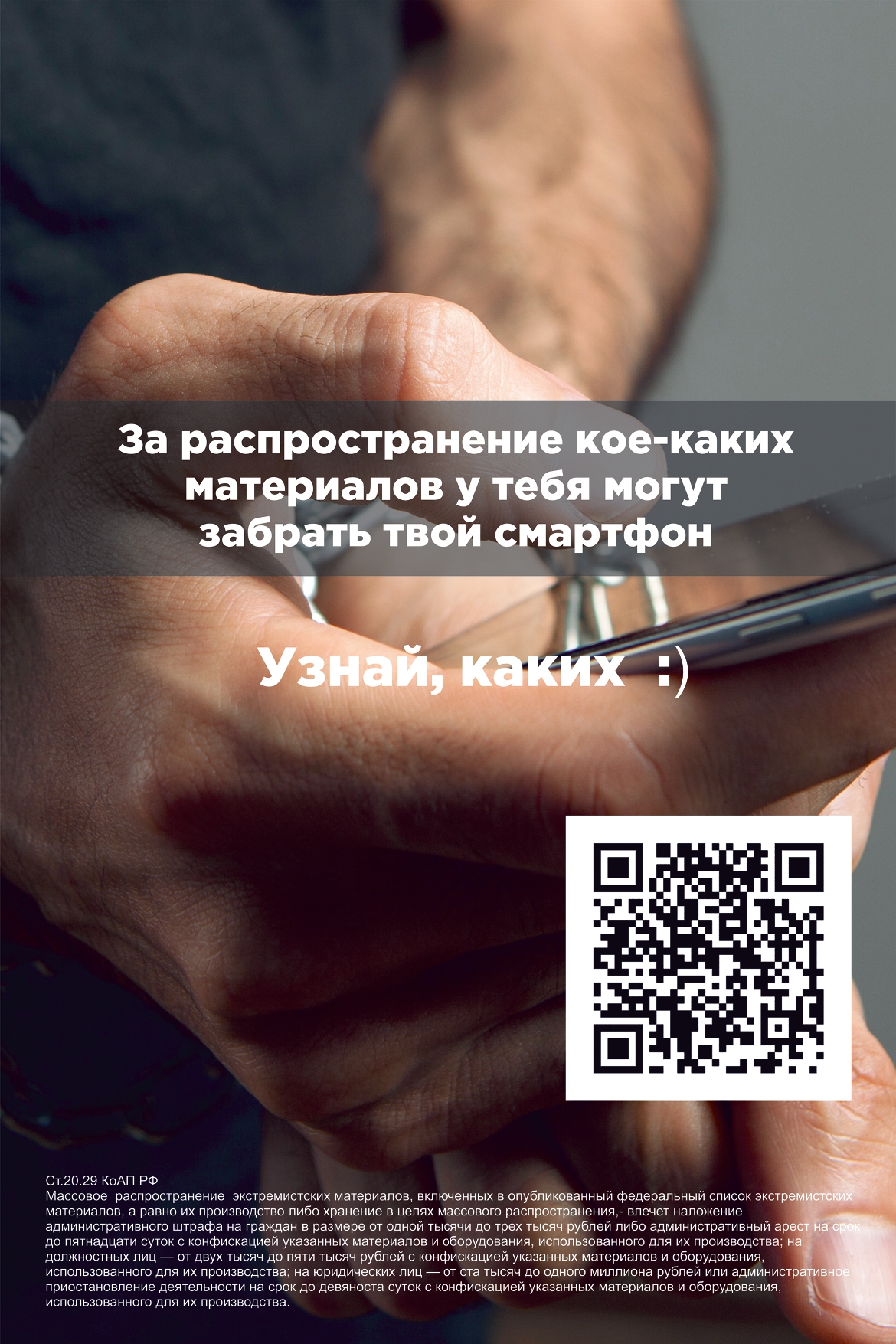 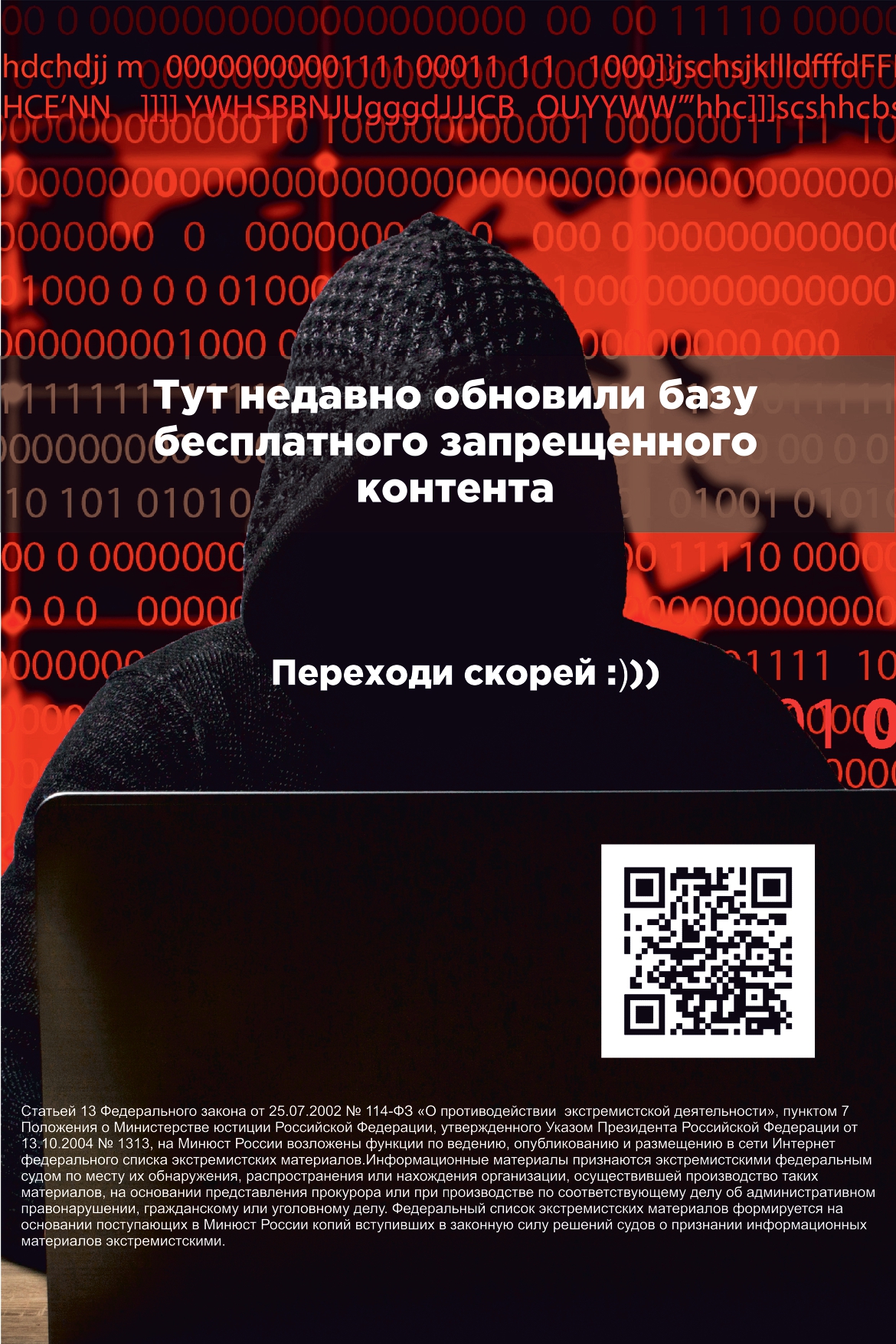 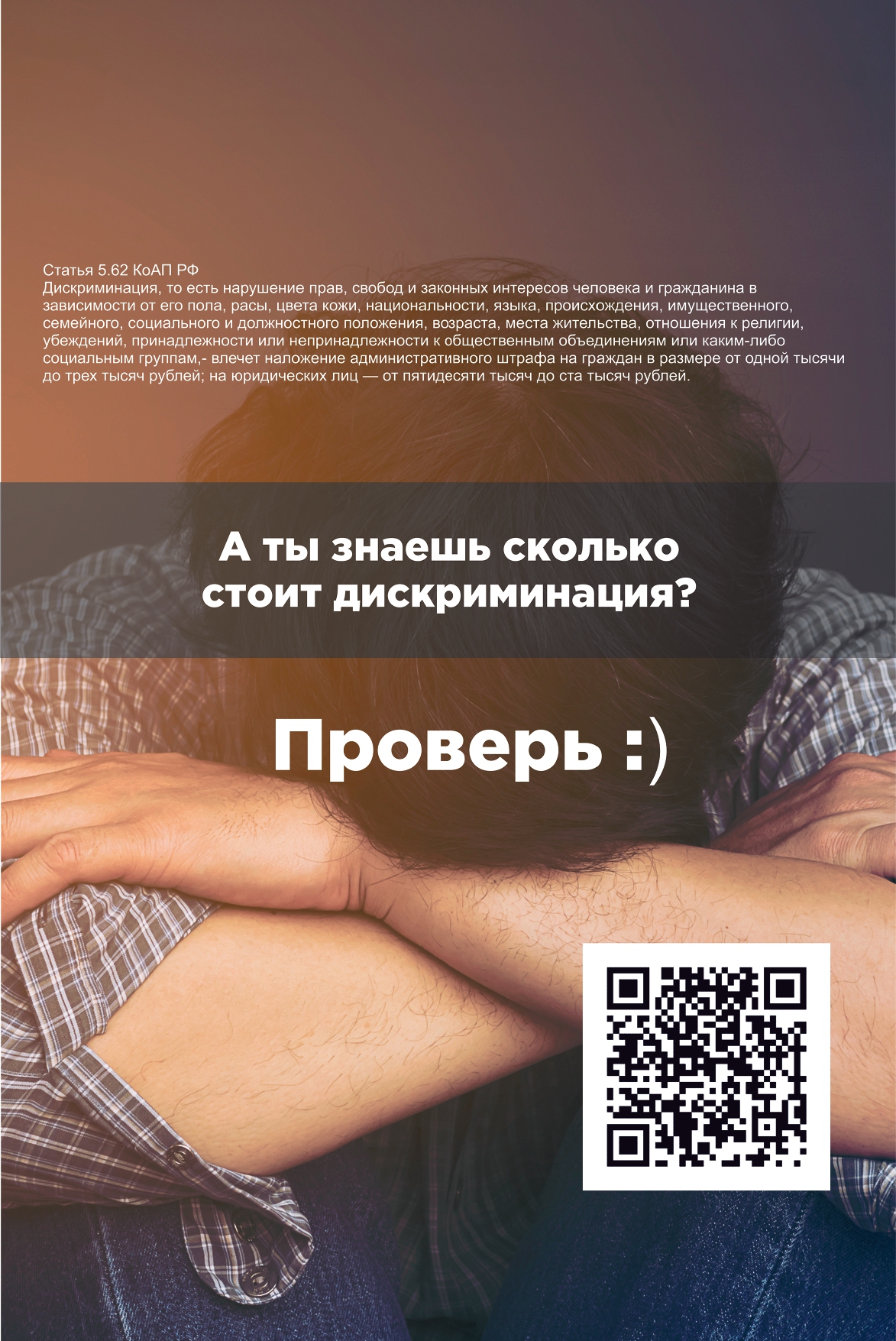 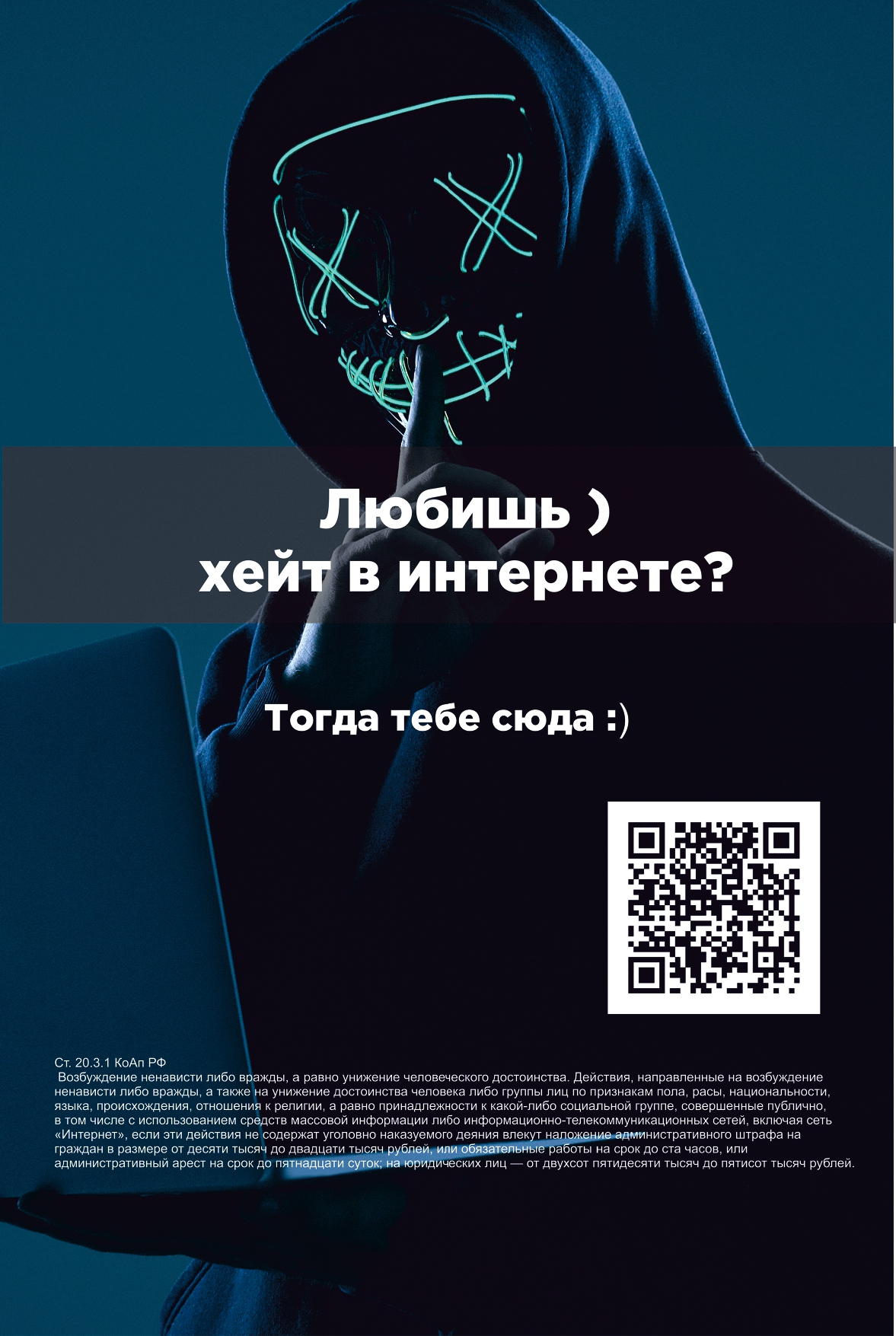 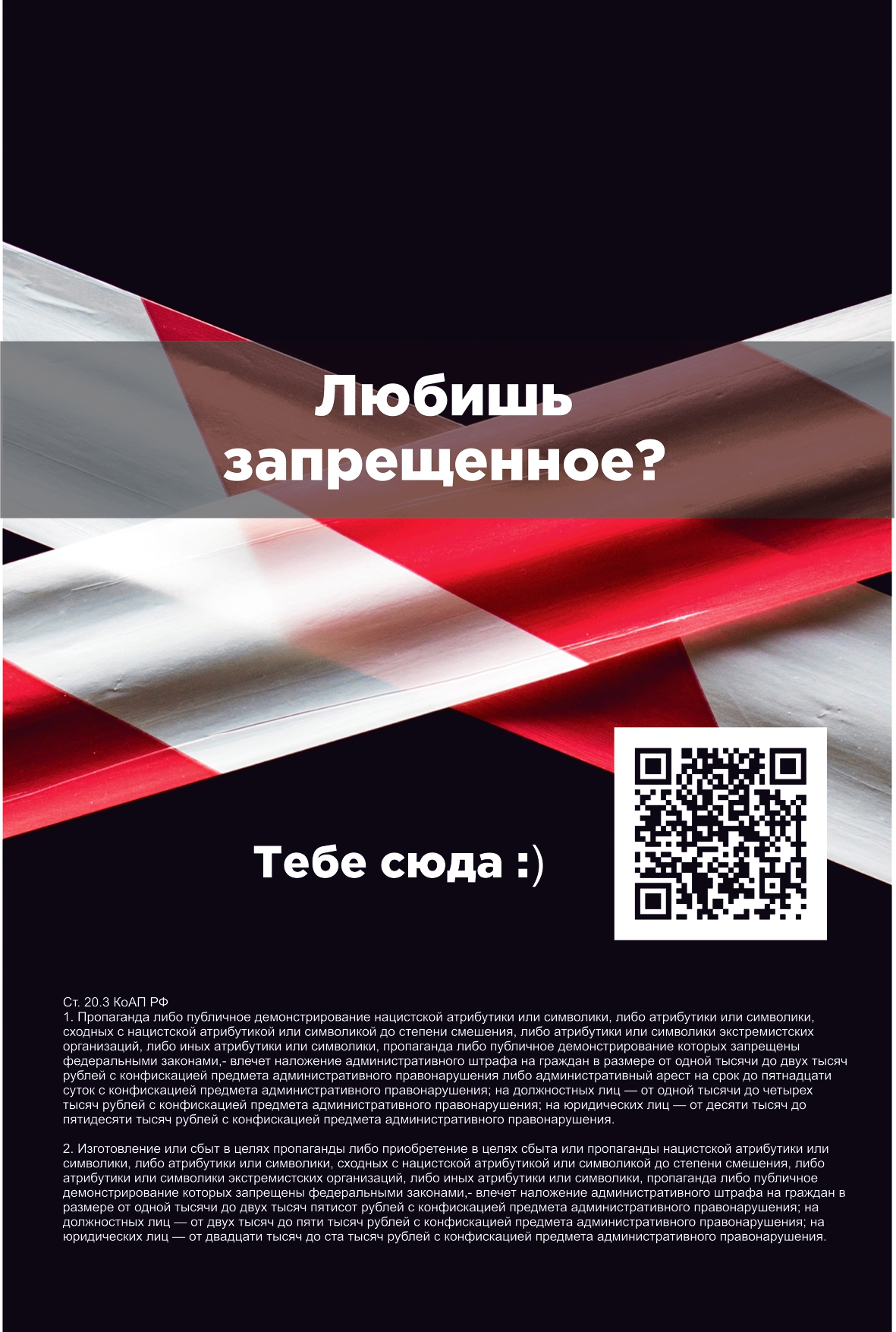 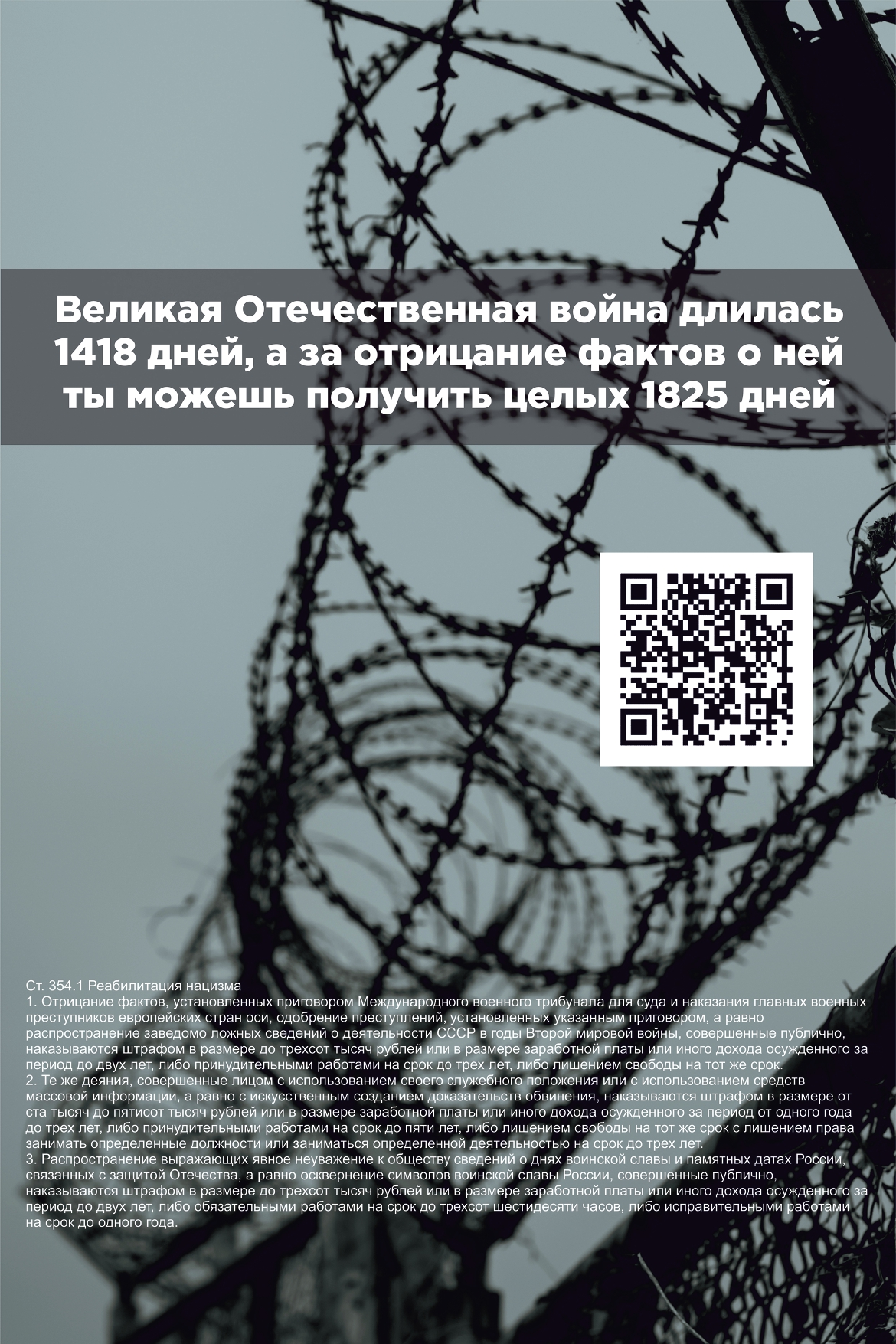 